ECP Social Hour at Capitol City Brewing CompanyAugust 7, 2014 from 5-7pm | 1100 New York Avenue NWAll are welcome and encouraged to attend - graduate students, new faculty members, senior faculty members - everyone! Join us in congratulating the 2014 APA ECP Poster Award winner and share your thoughts and experiences on teaching while enjoying a great cold beverage and appetizers.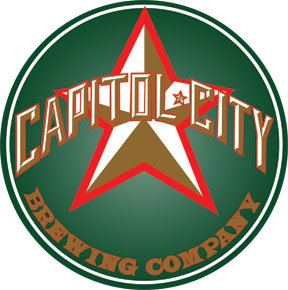 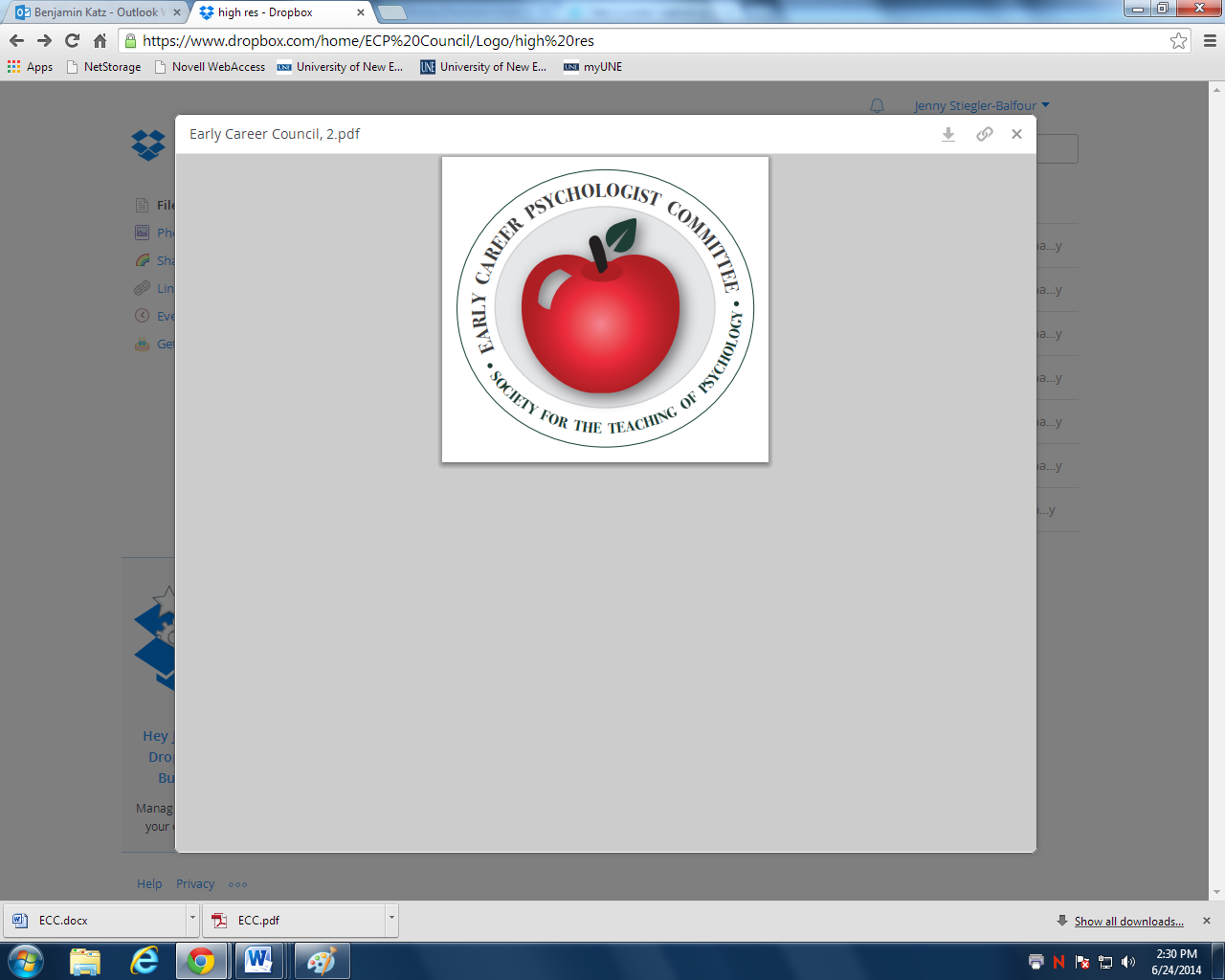 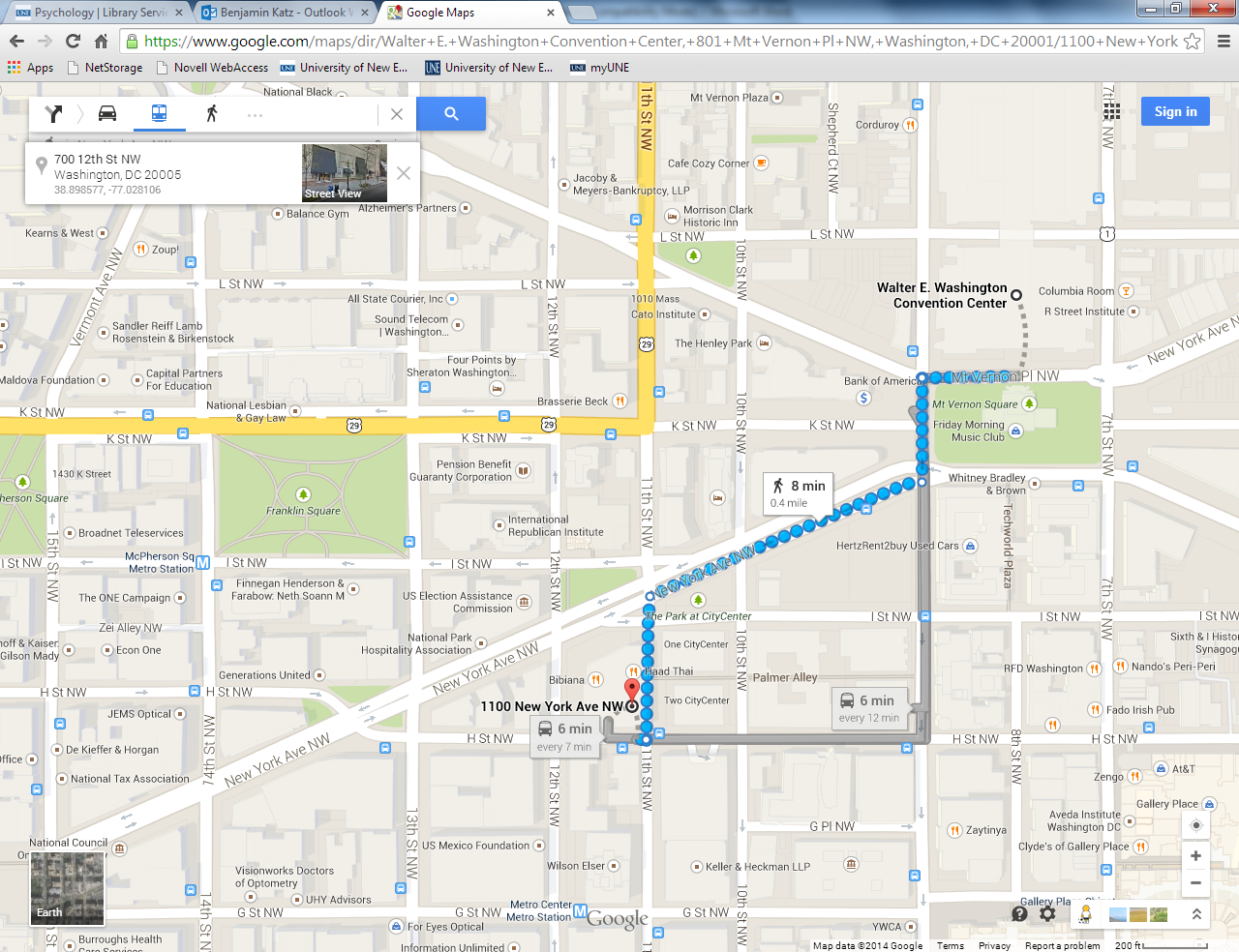 